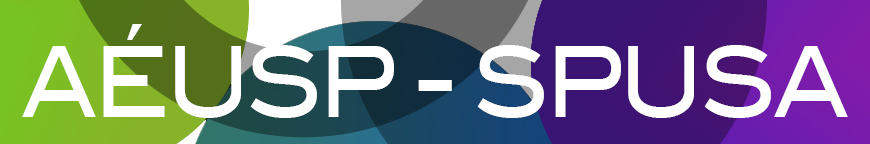 Competition for a Communication and Social Media Intern Position for the Saint Paul University Students' Association 2023-2024Last year, this position of intern in communication and social networks proved to be very beneficial in promoting the activities of the Student Association. We still want to offer this paid internship to other communication students at the university. HOW TO APPLY: We ask interested Communication program students to submit a proposal that demonstrates their communication and social media skills.DEADLINE FOR PROPOSALS: October 2th, 2023 no later than 6pm.THE PROPOSAL FOR A COMMUNICATION CAMPAIGN AND SOCIAL NETWORKS The proposal must respect the mission and objectives of the Association by creating innovation and also traditional approaches to better reach the student population in all its many layers of diversity.The proposal for a communication and social media campaign will include the following sections: Cite the objective of the entire campaign and sub-campaigns How to target the different populations of the Saint Paul University communityPropose a calendar of communications and social networking activities and frequencyCosts involved or anticipatedAnticipated results (markers of the success of the campaign(s))Messages of influence and also propose influencers for the association Suggestions on an innovative framework (advantages and disadvantages) Suggestions on a traditional framework (advantages and disadvantages) Propose strategies to measure the success of communications and social media activities.THE WINNING PROPOSAL:HIRING: The three most meritorious proposals will be selected and reviewed by the Executive after the deadline.  The proposal bidder will also be interviewed by some members of the Executive.  The winner of the competition will be hired from October 2023 to the end of April 2024 as a communication and social networks intern for the Student Association of Saint Paul University 2023-2024. This student will work under the direction of SPUSA Executive and report on his or her monthly activities.SCHOLARSHIP: The chosen intern will receive a $1,500 scholarship - part in January and the last installment at the end of April.  A formal contract will be established between the intern and the student association. INTERN'S WORK SCHEDULE:The intern's work schedule will be set at 3 hours per week for 28 weeks and report on activities to the Executive once a month.THE AIM OF THE PROPOSALSPUSA’s mission is to create and ensure connections with and support of the student community through services and activities that focus on representation and advocacy, encouraging and promoting democratic values for all, providing enriching opportunities and holding a safe space for exchange and sharing.CONTACT FOR QUESTIONS AND SUBMISSIONS:Meherbani Kaur Desrochers Khalsa, SPUSA Program Coordinator,  Spusa-aeusp@ustpaul.caConcours pour poste de stagiaire en communication et réseaux sociaux pour l’Association étudiante de l’Université Saint-Paul2023-2024L’an passé ce poste de stagiaire en communication et réseaux sociaux a prouvé être très bénéfique à promouvoir les activités de l’Association étudiante.Nous voulons encore offrir ce stage payant à d’autres étudiants en communication de l’université.COMMENT FAIRE : Nous demandons aux étudiants, du programme de Communication, intéressés de soumettre une proposition qui démontre leurs capacités en communication et réseaux sociaux.DATE LIMITE DES SOUMISSIONS :  Le lundi 2 octobre, 2023 à 18hLA PROPOSITION DE CAMPAGNE DE COMMUNICATION ET RÉSEAUX SOCIAUX La proposition doit respecter la mission et les objectifs de l’Association en créant de l’innovation et aussi des approches traditionnelles pour mieux atteindre la population étudiante dans toutes ses nombreuses couches de diversité.La proposition de campagne de communication et réseaux sociaux inclura les rubriques suivantes :Citer l’objectif de l’ensemble de la campagne et des sous-campagnes Comment vous aller cibler les différentes populations de la communauté universitaire de Saint-PaulProposer un calendrier activités de communications et de réseaux sociaux et la fréquence Coûts impliqués ou anticipésRésultats anticipés (marqueurs de la réussite de la ou des campagnes) Messages d’influences et aussi proposer des influenceurs.ses pour l’associationSuggestions sur un cadre innovant (avantages et inconvénients) Suggestions sur un cadre traditionnel (avantages et inconvénients) Proposer des stratégies pour mesurer le(s) succès des communications et activités de réseaux sociaux.LA PROPOSITION GAGNANTE : EMBAUCHE : Les trois propositions les plus méritoires seront sélectionnées et examinées par l’exécutif après la date limite.  Le/la soumissionnaire de la proposition passera aussi une entrevue avec des membres de l’exécutif.Le/la gagnant (e) du concours sera embauché.e à partir d’octobre 2023 à fin avril 2024 comme stagiaire communication et réseaux sociaux pour l’Association étudiante de l’Université Saint-Paul 2023-2024. Cet étudiant travaillera sous la direction de l’exécutif de l’AÉUSP et rendra compte de ses activités mensuelles.BOURSE : Le/La stagiaire choisi.e recevra une bourse de 1,500$ - une partie en janvier et la dernière tranche à la fin avril.  Un contrat en bon et due forme sera établi entre le/la stagiaire et l’association étudiante.HORAIRE DE TRAVAIL DU STAGIAIRE :L’horaire de travail du stagiaire sera fixé à 3 heures par semaines pendant 28 semaines et faire un rapport d’activités à l’exécutif une fois par mois.L’OBJECTIF DE LA PROPOSITION :La mission de l’AÉUSP est de créer et d’assurer des liens et un soutien avec la communauté étudiante par le biais de services et d’activités axés sur la représentation et le plaidoyer, d’encourager et de promouvoir les valeurs démocratiques pour tous, d’offrir des opportunités enrichissantes et de tenir un espace sûr pour l’échange et le partage.CONTACT POUR LES QUESTIONS ET LES SOUMISSIONS: Meherbani Kaur Desrochers Khalsa, coordonnatrice du programme AÉUSP, Spusa-aeusp@ustpaul.ca